Math 3					Name: __________________________Unit 7 Review 1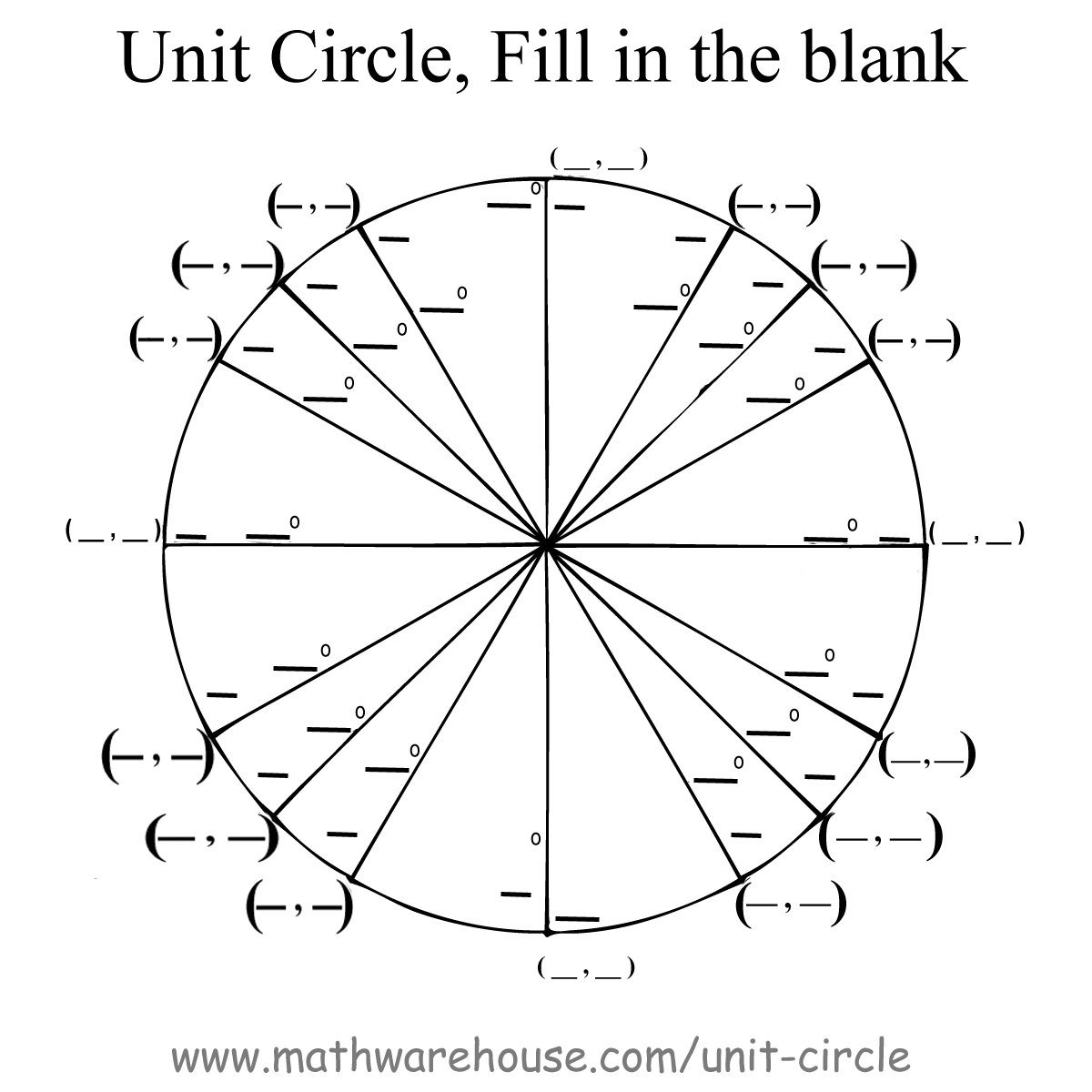 Write the standard equation for the circle with center (5, -6) and diameter 8 in.Write the standard equation for the circle with center (–4, 3), that is tangent to the y-axis.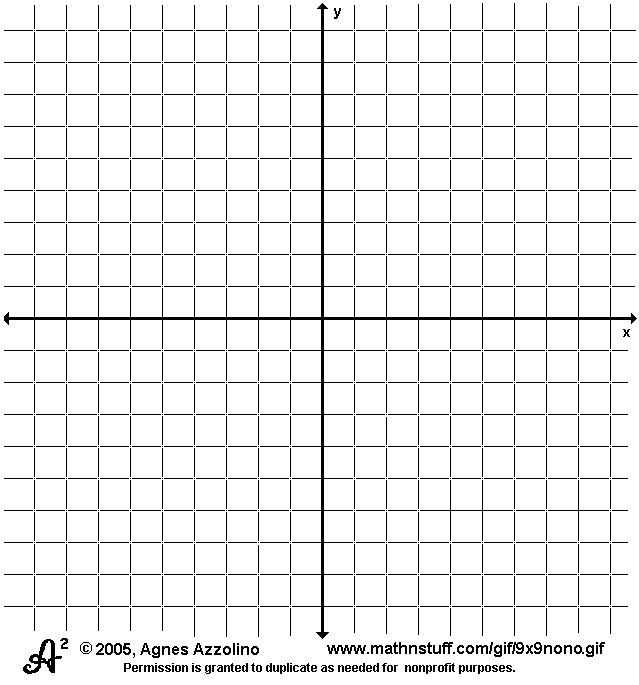  Switch to DMS or decimal form.154.28°237.12°Put the following general form equation into the standard form equation of a circle:  Center:Radius:Find a coterminal angle between 0° and 360° or between 0 and 2π radians.-210°520°The terminal side of an angle in standard position contains the point (-5,7).  Find all of the trigonometric ratios for this angle.Without a calculator, find the values or ratios for sinθ, cosθ, tanθ, secθ, cscθ, and cotθ.Find the exact value of each expression using a coterminal angle:  cos 495sin 